ACTIVITY 5 | Surviving Graduation Plans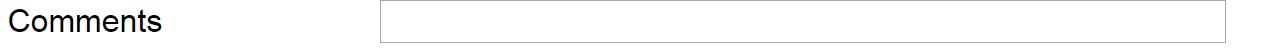 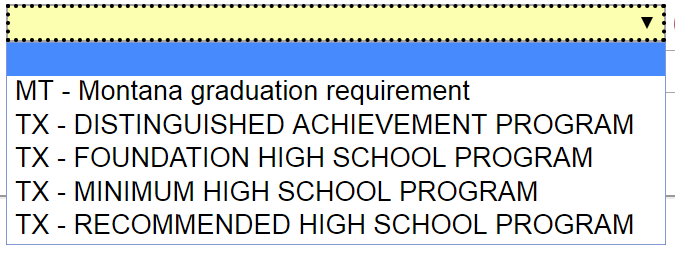 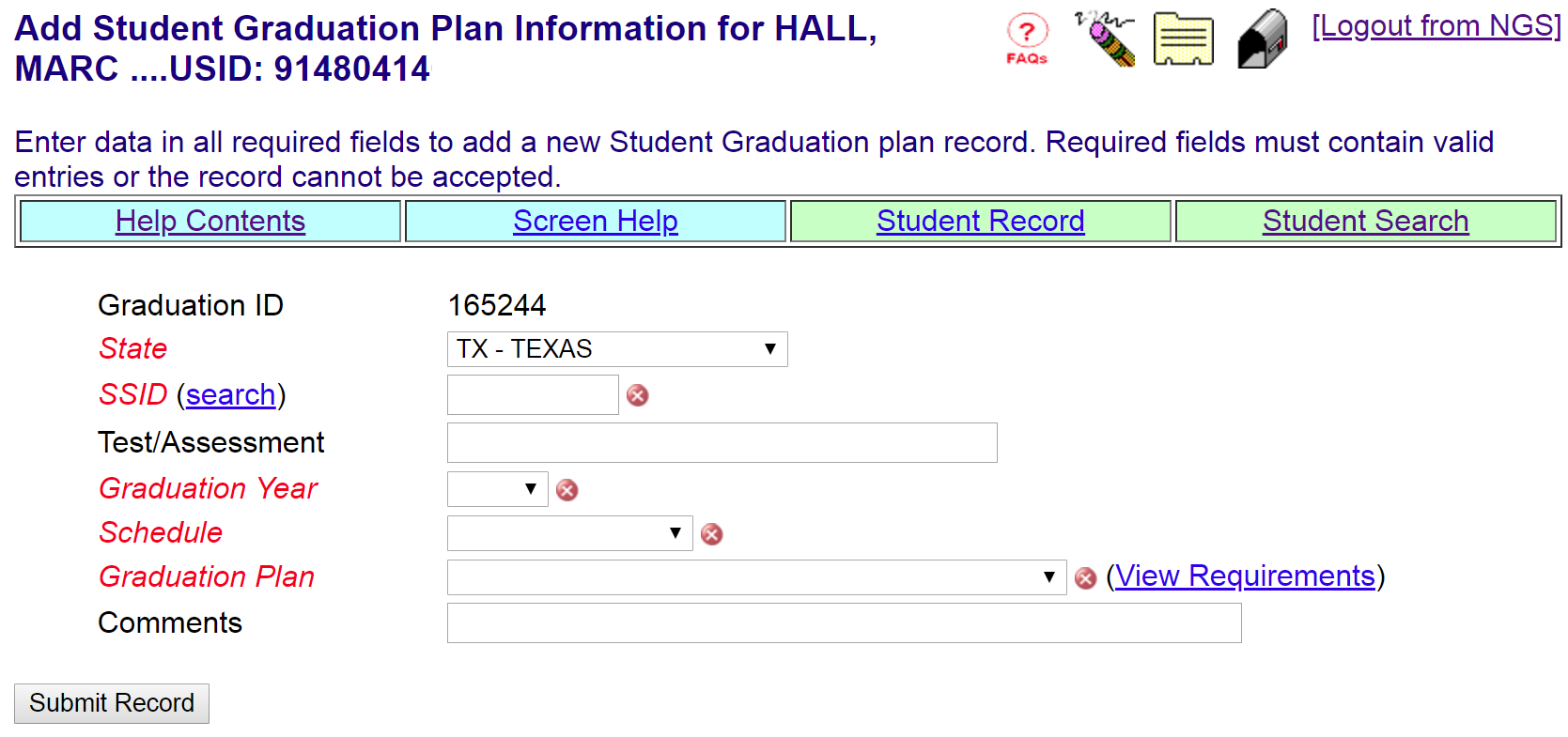 